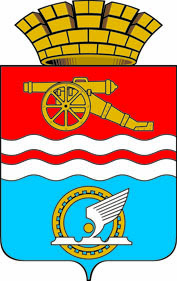 СВЕРДЛОВСКАЯ ОБЛАСТЬАДМИНИСТРАЦИЯ КАМЕНСК-УРАЛЬСКОГО ГОРОДСКОГО ОКРУГАПОСТАНОВЛЕНИЕот 17.12.2020  № 953Об утверждении Плана проведения общественного мониторинга правоприменения муниципальных нормативных правовых актов в Каменск-Уральском городском округе на 2021 годВ соответствии с Федеральным законом от 6 октября 2003 года № 131-ФЗ «Об общих принципах организации местного самоуправления в Российской Федерации», Уставом муниципального образования Каменск-Уральский городской округ Свердловской области, Планом (дорожной картой) по реализации принципов и механизмов (инструментов) открытости деятельности органов местного самоуправления муниципального образования город Каменск-Уральский, утвержденным постановлением Администрации города Каменска-Уральского от 28.05.2018 № 446 «Об утверждении Плана (дорожной карты) по реализации принципов и механизмов (инструментов) открытости деятельности органов местного самоуправления муниципального образования город Каменск-Уральский», Порядком проведения общественного мониторинга правоприменения муниципальных нормативных правовых актов в Каменск-Уральском городском округе, утвержденным постановлением Администрации города Каменска-Уральского от 21.11.2018 № 1001 (в редакции постановления Администрации Каменск-Уральского городского округа от 04.12.2020 № 908) «Об утверждении Порядка проведения общественного мониторинга правоприменения муниципальных нормативных правовых актов в Каменск-Уральском городском округе», Администрация Каменск-Уральского городского округа ПОСТАНОВЛЯЕТ:1. Утвердить План проведения общественного мониторинга правоприменения муниципальных нормативных правовых актов в Каменск-Уральском городском округе на 2021 год (прилагается). 2. Опубликовать настоящее постановление в газете «Каменский рабочий» и разместить на официальном сайте муниципального образования. 3. Контроль исполнения настоящего постановления возложить на руководителя аппарата Администрации городского округа Шауракса В.С.   Глава Каменск-Уральского городского округа                                             А.В. ШмыковПЛАНпроведения общественного мониторинга правоприменения муниципальных нормативных правовых актов в Каменск-Уральском городском округе на 2021 годУТВЕРЖДЕНпостановлением Администрации Каменск-Уральского городского               округаот 17.12.2020 № 953 «Об утверждении Плана проведения общественного мониторинга правоприменения муниципальных нормативных                                                              правовых актов в Каменск-Уральском городском округе на 2021 год» №п/пПринявший орган (должностное лицо), реквизиты (дата, номер, редакция) и наименование муниципального нормативного правового актаОтветственный исполнитель, осуществляющий проведение мониторинга правопримененияСроки проведения мониторинга правоприменения1.Постановление Администрации города Каменска-Уральского от 31.12.2015        № 1941 (в редакции постановления Администрации города Каменска-Уральского от 24.07.2019 № 600, постановления Администрации Каменск-Уральского городского округа от 12.11.2020 № 843)«Об утверждении Порядка предоставления объектов недвижимого имущества, находящихся в муниципальной собственности, в безвозмездное пользование социально ориентированным некоммерческим организациям в Каменск-Уральском городском округе»отдел организационной работы и связей с общественностью Администрации Каменск-Уральского городского округас 11.01.2021 года по 11.02.2021 года22.Постановление Администрации города Каменска-Уральского от 13.09.2013        № 1295 (в редакции постановлений Администрации города Каменска-Уральского от 24.10.2014 № 1486, от 29.01.2015 № 113, от 02.12.2015 № 1750, от 15.09.2016 № 1311, от 01.06.2017        № 447, от 28.12.2017 № 1109, от 14.11.2018 № 967, от 14.03.2019 № 180, от 28.01.2020 № 59) «Об утверждении Административного регламента предоставления муниципальной услуги по предоставлению социальных выплат молодым семьям на приобретение (строительство) жилья на территории муниципального образования город Каменск-Уральский»Отдел по социальным и жилищным вопросам Администрации Каменск-Уральскогогородского округас 01.03.2021 годапо 01.04.2021 года33.Приказ ОМС «Управление образования города Каменска-Уральского» от 30.07.2020 № 214 (в редакции приказа ОМС «Управление образования Каменск-Уральского городского округа» от 01.12.2020 № 367) «Об утверждении Административного регламента предоставления государственной услуги «Предоставление путевок в организации отдыха детей и их оздоровления в учебное время (за исключением детей-сирот и детей, оставшихся без попечения родителей, детей, находящихся в трудной жизненной ситуации)»ОМС «Управление образования Каменск-Уральского городского округа»с 01.04.2021 годапо 04.05.2021 года44.Постановление Администрации города Каменска-Уральского от 21.05.2013        № 681 (в редакции постановлений Администрации города Каменска-Уральского от 06.12.2013 № 1778, от 05.05.2014 № 627, от 01.10.2014 № 1365, от 28.07.2015 № 1062, от 16.09.2016        № 1315, от 13.11.2018 № 961, от 27.02.2019 № 135, от 15.07.2019 № 584, от 22.01.2020 № 35) «Об утверждении Административного регламента предоставления муниципальной услуги по включению мест размещения ярмарок в План организации и проведения ярмарок на территории муниципального образования город Каменск-Уральский»Отдел развития потребительского  рынка, предпринима-тельства и туризма Администрации Каменск-Уральского городского округас 01.06.2021 годапо 01.07.2021 года55.Приказ ОМС «Комитет по управлению имуществом города Каменска-Уральского» от 20.09.2016 № 291 (в редакции приказов ОМС «Комитет по управлению имуществом города Каменска-Уральского» от 26.12.2017        № 1041, от 02.03.2018 № 141, от 16.11.2018 № 864, от 05.03.2019 № 196) «Об утверждении Административного регламента оказания муниципальной услуги по приватизации жилых помещений муниципального жилищного фонда муниципального образования город Каменск-Уральский»ОМС «Комитет по управлению имуществом Каменск-Уральского городского округа»с 02.08.2021 годапо 02.09.2021 года66.Приказ ОМС «Управление образования города Каменска-Уральского» от 26.09.2016 № 223 (в редакции приказов ОМС «Управление образования города Каменска-Уральского» от 03.07.2017      № 200, от 30.08.2018 № 213, от 17.01.2020 № 10, от 13.04.2020 № 115)«Об утверждении Положения о порядке аттестации руководителей и кандидатов на должности руководителей муниципальных учреждений, осуществляющих образовательную деятельность, в отношении которых орган местного самоуправления «Управление образования города Каменска-Уральского» осуществляет функции и полномочия учредителя»ОМС «Управление образования Каменск-Уральского городского округа»с 01.10.2021 годапо 01.11.2021 года